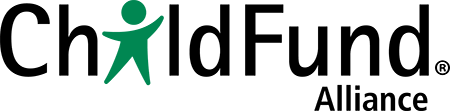 Rendición de cuentas adaptada a la niñez: Caja de herramientas – Módulo 10, p. 121Preparar la recogida de leyes y políticasAgente/InstituciónLey o política¿Dónde podemos obtener este documento?¿Quién será responsable de realizar un seguimiento?¿Cuándo lo realizará?Agente/institución seleccionadoPersona de contacto o persona que puede tener información sobre la existencia de una ley o políticaPreguntas que hay que hacer a esta persona¿Quién realizará un seguimiento?¿Cuándo lo realizará?